Kesselring methodeKesselring methodeConcept 1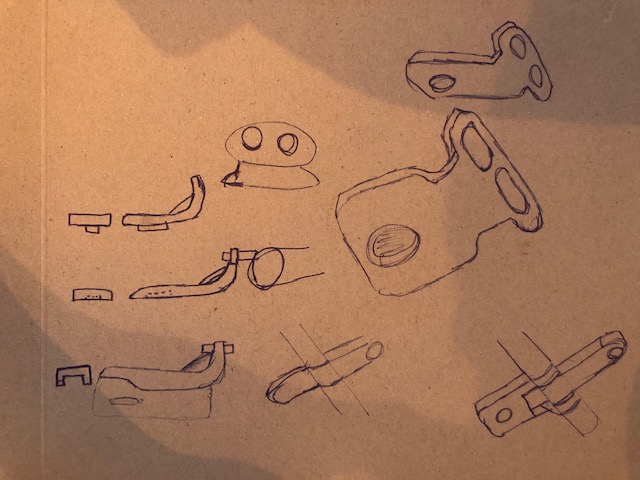 Bij dit concept heb ik rekening gehouden met de afmetingen van de fietscomputer. Zo sluit hij perfect aan op de houder. Het klikmecanisme is volledig geintegreerd in de houder. Wanneer de fietscomputer in de houder zit lijkt het alsof het 1 model is gewordenConcept 2Concept 2 heb ik net als bij concept 1 een geintegreerd kliksysteem. Het verschil met concept 1 is dat het model gewoon vlak is en geen moeilijkere vormen heeft om te tekenen in het cad model. Hierdoor krijg je wel een minder mooie aansluiting wanneer de fietscomputer is aangesloten. Concept 3Bij concept 3 heb ik niet gebruik gemaakt van een geinegreegd kliksysteem hiermee kun je het kliksysteem vervangen wanneer het kapot gaat. Hierdoor krijg je wel een nog minder slechte aansluiting in het product. Weging en voorwaarden Zoals in de grafiek te zien is, is concept 1 de beste keus. Het komt op alle punten goed uit. Na concept 1 komen 2 en 3. Functionele voorwaardenWeegfactor(1-3)  12345Maximaal haalbare totaal geintegreerd 351531551515Verstelbaar in breedte 11555115Moet passen bij persona en moodboard 2510362415Totaal score302620Maximum haalbare score30Percentage van maximum haalbare score100%86.6%66.6%Fabricage voorwaarden Weegfactor (1-3)12345Maximum haalbare totaal 3dgeprint 351551551515Bouten die goed vast kunnen2510362410Moet met machines van school te maken zijn15555555Totaal score302615Maximum haalbare score 30Percentage maximum haalbare score100%86%45%